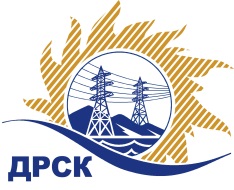 Акционерное Общество«Дальневосточная распределительная сетевая  компания»    (АО «ДРСК»)Протокол № 282/ПрУ-ВПЗакупочной комиссии о признании открытого запроса цен  на право заключения договора оказания услуг «Завоз ГСМ для Селемджинского РЭС СП «ЗЭС», филиала «Амурские ЭС»»ЕИС № 31503174853СПОСОБ И ПРЕДМЕТ ЗАКУПКИ: открытый запрос цен  на право заключения Договора оказания услуг «Завоз ГСМ для Селемджинского РЭС СП «ЗЭС», филиала «Амурские ЭС»», закупка 301 р. 9 ГКПЗ 2016 г.ПРИСУТСТВОВАЛИ:   члены постоянно действующей Закупочной комиссии АО «ДРСК» 2 уровняВОПРОСЫ, ВЫНОСИМЫЕ НА РАССМОТРЕНИЕ ЗАКУПОЧНОЙ КОМИССИИ: О признании закупки несостоявшейсяРЕШИЛИ:По вопросу № 1На основании п. 7.8.8.2 Положения о закупке продукции для нужд  АО «ДРСК» признать открытый запрос цен несостоявшимся, в связи с подачей менее двух заявок. Коротаева Т.В.(4162) 397-205г. Благовещенск                          «02» февраля   2016Ответственный секретарь Закупочной комиссии 2 уровня АО «ДРСК»Челышева Т.В.